FORMAT- PARERE PSICOLOGICO d’ISTITUTO					Modulo BES CAi sensi dell’art. 7 del Regolamento per favorire l’Integrazione e l’Inclusione degli studenti con Bisogni Educativi Speciali (attuattivo dell’art. 74 legge provinciale 7 agosto 2006, n. 5)Il parere positivo della famiglia è stato acquisito in data….Sulla base delle osservazioni dei docenti e delle indicazioni della Psicologa d’Istituto, il Consiglio di Classe predispone il Progetto Educativo Personalizzato (PEP), che viene depositato in originale a protocollo e nel fascicolo personale dell’alunno. Copia in file verrà data al Referente BES d’Istituto.REPUBBLICA ITALIANAREPUBBLICA ITALIANAPROVINCIA AUTONOMA DI TRENTOPROVINCIA AUTONOMA DI TRENTO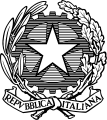 Istituto Comprensivo di Scuola Primaria e Secondariadi PRIMO E SECONDO GRADO DI PrimieroVia delle Fonti 10, 38054, loc. Transacqua, Primiero San Martino di Castrozza (TN) Tel. 0439 62435Fax 0439 762466  C.F. 90009790222, e-mail: segr.icprimiero@scuole.provincia.tn.itIstituto Comprensivo di Scuola Primaria e Secondariadi PRIMO E SECONDO GRADO DI PrimieroVia delle Fonti 10, 38054, loc. Transacqua, Primiero San Martino di Castrozza (TN) Tel. 0439 62435Fax 0439 762466  C.F. 90009790222, e-mail: segr.icprimiero@scuole.provincia.tn.it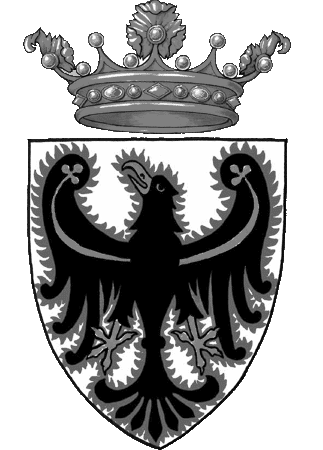 Eventuali NoteEventuali NoteAlunno:Alunno:Classe:Classe:Parere della Psicologa di IstitutoSulla base della relazione presentata dal Consiglio di classe (vedi allegato), si esprime parere favorevole all’inserimento dell’alunno in Fascia C per l’anno scolastico……..	FIRMA        Luogo, Data                                                                                       Dott.ssa Mersia TaschettiOsservazioni periodiche ed eventuali indicazioni per il Consiglio di ClasseParere della Psicologa di IstitutoSulla base della relazione presentata dal Consiglio di classe (vedi allegato), si esprime parere favorevole all’inserimento dell’alunno in Fascia C per l’anno scolastico……..	FIRMA        Luogo, Data                                                                                       Dott.ssa Mersia TaschettiOsservazioni periodiche ed eventuali indicazioni per il Consiglio di ClasseParere della Psicologa di IstitutoSulla base della relazione presentata dal Consiglio di classe (vedi allegato), si esprime parere favorevole all’inserimento dell’alunno in Fascia C per l’anno scolastico……..	FIRMA        Luogo, Data                                                                                       Dott.ssa Mersia TaschettiOsservazioni periodiche ed eventuali indicazioni per il Consiglio di ClasseParere della Psicologa di IstitutoSulla base della relazione presentata dal Consiglio di classe (vedi allegato), si esprime parere favorevole all’inserimento dell’alunno in Fascia C per l’anno scolastico……..	FIRMA        Luogo, Data                                                                                       Dott.ssa Mersia TaschettiOsservazioni periodiche ed eventuali indicazioni per il Consiglio di ClasseParere della Psicologa di IstitutoSulla base della relazione presentata dal Consiglio di classe (vedi allegato), si esprime parere favorevole all’inserimento dell’alunno in Fascia C per l’anno scolastico……..	FIRMA        Luogo, Data                                                                                       Dott.ssa Mersia TaschettiOsservazioni periodiche ed eventuali indicazioni per il Consiglio di ClasseDataDataDataDataDataData